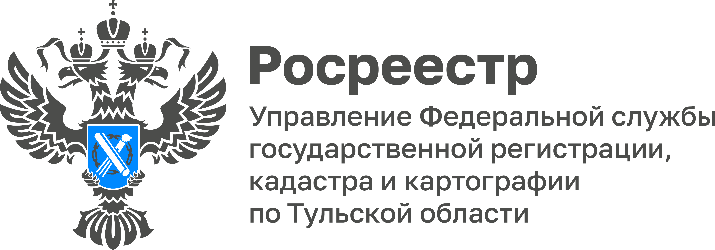 Охранная зона пунктов государственной геодезической сети: что необходимо знать?Охранная зона – это зона с особыми условиями использования территории (ЗОУИТ). Земельным кодексом Российской Федерации определен перечень ЗОУИТ, таких как санитарно-защитные, зоны охраны объектов культурного наследия народов РФ, зоны объектов электроэнергетики, зоны подтопления, охранные зоны пунктов государственной геодезической сети и другие. Такие зоны устанавливаются для того, чтобы обеспечить необходимые условия для эксплуатации пунктов ГГС. В пределах границ охранных зон пунктов государственной геодезической сети (ГГС) запрещается использование земельных участков для осуществления видов деятельности, приводящих к повреждению или уничтожению наружных опознавательных знаков пунктов, нарушению неизменности местоположения их центров, уничтожению, перемещению, засыпке или повреждению составных частей пунктов. «Собственники земельных участков, на которых установлена охранная зона пункта ГГС, обязаны обеспечивать сохранность пункта, а также предоставлять возможность подъезда (подхода) к ним заинтересованных лиц при выполнении геодезических и картографических работ и при проведении ремонта и восстановления указанных пунктов», - прокомментировала руководитель Управления Росреестра по Тульской области Ольга Морозова.При покупке земельного участка, необходимо обратить внимание и узнать, есть ли ограничения в его использовании.  Из выписки из Единого государственного реестра недвижимости можно узнать о наличии или отсутствии охранной зоны геодезического пункта. Также узнать, попадает ли участок в охранную зону, можно с помощью Публичной кадастровой карты, которая находится на официальном сайте Росреестра: https://pkk.rosreestr.ru. 